(MCCC, Non-Benefited) Literacy Specialist (ESOL) - Springfield (Day)About Holyoke Community College:The first two-year institution of higher education in the Commonwealth of Massachusetts, Holyoke Community College was founded in 1946 by faculty from some of the nation's most distinguished private colleges, Amherst, Mount Holyoke, and Smith Colleges to meet the needs of working adults, many of whom were recently returned veterans taking advantage of the GI Bill. Classes were held in the evening, in classrooms made available by Holyoke High School.Today, HCC occupies a beautiful 135-acre campus in the heart of the Pioneer Valley, where it serves approximately 11,000 students annually through 90+ degree and certificate programs, as well as numerous non-credit workforce and professional development courses.In keeping with its liberal arts heritage, HCC is known for its rich academic offerings as well as its collaborative transfer and joint admissions programs with public and private four-year colleges and universities in the region. The largest community college feeder to both the University of Massachusetts Amherst and Westfield State University, HCC also sends graduates to Amherst, Smith, and Mount Holyoke Colleges, as well as Brandeis, Brown, Cornell and many other distinguished colleges and universities.HCC supports an array of instructional strategies, taking particular pride in its Integrative Learning programs, which offer interdisciplinary curricula, honors, and experiential learning opportunities that enable students to build connections not only within the classroom, but also with local communities, businesses, nonprofits, and colleges and universities statewide.Responsive to the economic and social needs of the region, the college actively collaborates with business, government, and community groups to enhance the strength and efficacy of its programmatic offerings. In recent years, HCC has invested in a Center for Health Education to meet the demand for workers in the field of healthcare; a Center for Life Sciences (equipped with biotechnology suites and an ISO-certified clean room) to prepare students for careers in biotechnology and related sciences; and the HCC MGM Culinary Arts Institute, to support the region's growing hospitality and tourism sector.HCC is dedicated to providing an affordable, high-quality education that prepares students for career and transfer opportunities that enrich their lives and lift up the communities in which they reside. Located in a city that is home to the largest Puerto Rican population, per capita, of any city in the United States outside Puerto Rico, HCC is a designated Hispanic Serving Institution, with a student body that is 26% Hispanic as of fall 2018.Serving an economically, educationally, and linguistically diverse population, the college has a special commitment to public school partnerships and adult literacy. In addition to its campus on Homestead Avenue, the college offers English for speakers of other languages and a variety of adult education programs at four other locations in the region.Holyoke Community College is accredited by the New England Commission of Higher Education. The college has received the endorsement of the Massachusetts Department of Education and the Massachusetts Board of Higher Education and is a member of the American Association of Community College Council.
Job Description:Provides student-centered ESOL instruction to beginner or intermediate-level language learners (TBD) with career and college readiness focus, aligned to DESE ESOL Curriculum Frameworks and College and Career Readiness Standards at Springfield Adult Learning Center, on the campus of STCC.Class scheduled to meet Tuesdays, Thursdays, and Fridays from 9:00am-12:30pm. Weekly program meeting Thursdays 4-5 p.m.Possibility of additional hours for substitute teaching and/or assessment if TABE-E or BEST+ certified, up to a maximum of 18.5 hours/week.DUTIES:Provides high quality, communicative ESOL instruction related to skill development and college/career readiness.  The program seeks to guide learners in identifying career goals and developing ESOL and work readiness skills in relation to that goal, leading to employment or placement in a job training or educational program.Integrates technology into instruction.Works closely with Director, Career Advisor, and other teachers and staff to provide comprehensive instruction and support.Works closely with intake/assessment coordinator to develop and maintain student assessment schedule in order to meet program goals and fulfill funding requirements.Participates in program planning, curriculum development, and professional development.
Requirements:REQUIRED QUALIFICATIONS:  Bachelor's degree and at least two year's experience teaching adult ESOL/ESL/EFL; strong written and interpersonal communication and technology skills; commitment to professional and program development; commitment to learner-centered teaching; ability to work effectively and flexibly with a diverse faculty, staff, and student body.PREFERRED QUALIFICATIONS:  TESOL Certification; trained on TABE-E writing and/or BEST+ Speaking/Listening Assessments; proficiency in Spanish, Arabic, Polish, Russian, or another language other than English; familiarity with DESE-funded ABE system (including ESOL Curriculum Frameworks and College & Career Readiness Standards); ability to integrate math (operations, fractions, decimals, percentages, ratios, proportion) into ESOL instruction in relation to career goals; prior experience with career-focused ESOL instruction.EQUIVALENCY STATEMENT:  Applicants who do not meet the minimum requirements are encouraged to put in writing precisely how their background and experience have prepared them for the responsibilities of this position.COMPENSATION:  $29.44/hr., non-benefited. HOURS: 13-18.5 hrs./week, 8-12 hours teaching, 4-6 hours prep (.5 hrs. paid prep time for every teaching hour), paid staff meeting and professional development time.FUNDING:  Grant & Match funded
Additional Information:Holyoke Community College is committed to excellence and opportunity through diversity in education and employment. Holyoke Community College is an affirmative action/equal opportunity employer and does not discriminate on the basis of race, creed, religion, color, gender, sexual orientation, age, disability, genetic information, maternity leave, and national origin, in its education programs or employment.- All candidates must have legal authorization to work in the United States. HCC is not sponsoring H1B Visa. 
- Pre-Employment Background check, including Criminal History will be conducted for all positions.
Application Instructions:Applicants interested in applying MUST submit the following documents via online:Resume/CVLetter of Interest (Cover Letter) andList of references with names, email addresses, & telephone numbers of three professional referencesDEADLINE:   Screening will begin will applications received by February 26, 2020.  Additional applications may be considered until position is filled.Returning applicants - Login to your Holyoke Employment Account to check completed application.  https://hcc.interviewexchange.com/login.jsphttps://hcc.interviewexchange.com/jobofferdetails.jsp?JOBID=120709  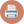 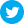 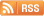 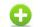 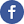 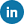 